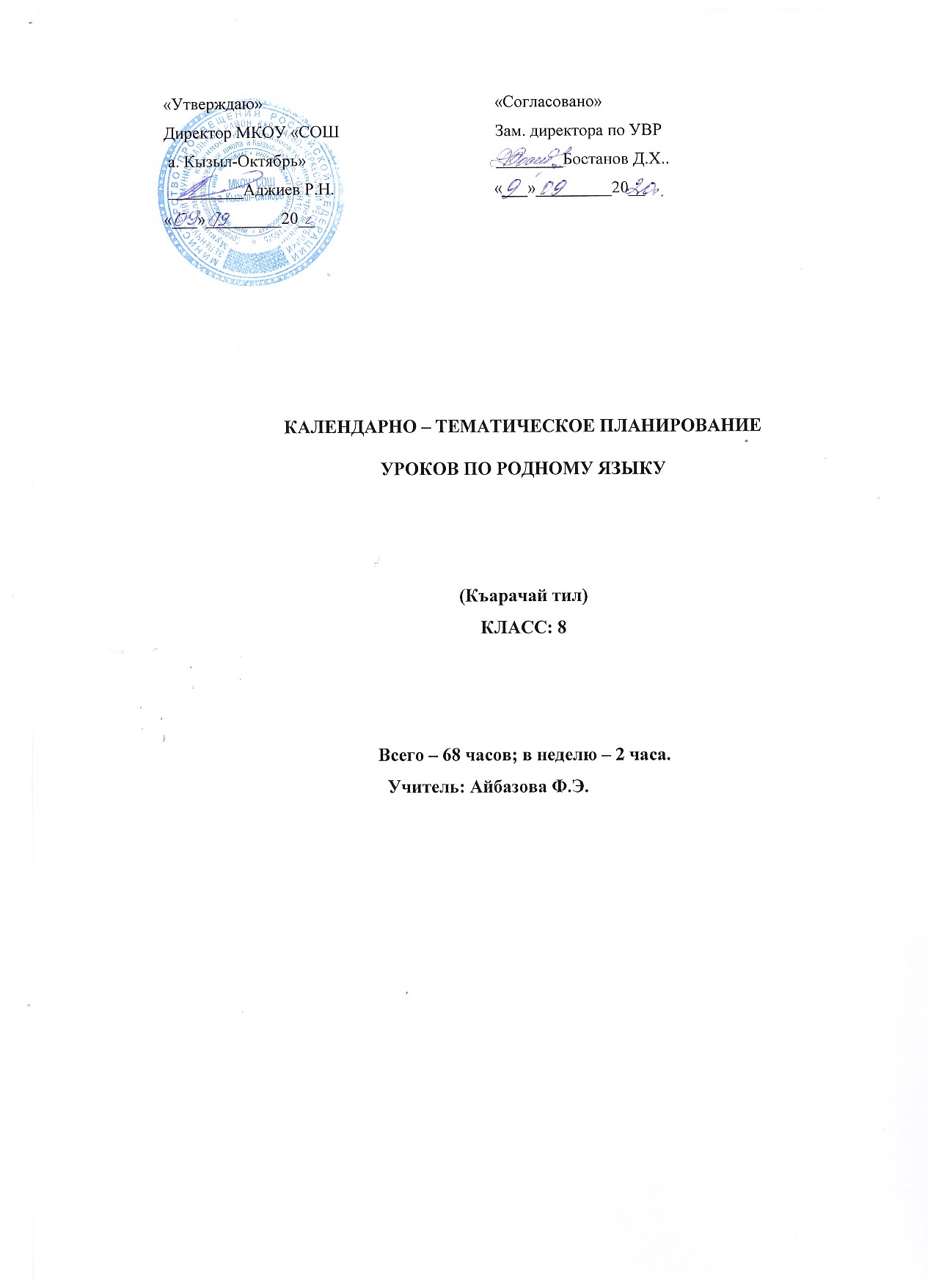                        Аннотация к рабочей программе             По родному (карачаевскому) языку в 8 классе.  учителя карачаевского языка и литературы Айбазовой Фатимы Энверовны. Авторами учебника, используемого в этом классе являются:     8 класс – Мамаева Ф., Т.,Кумукова Ш.М.,Гочияева С.А. Целью и задачей программы является  сформировать следующих умений: – по фонетике и графике: производить фонетический разбор слова; соотносить звуковой облик слова с его графическим изображением; свободно пользоваться алфавитом при работе со словарем; не смешивать буквы и звуки; – по орфоэпии: правильно произносить употребительные слова изученных частей речи; пользоваться орфоэпическим словарем; – по лексике: пользоваться толковым словарем, словарем синонимов, антонимов; толковать лексическое значение слова с помощью толкового словаря, через антонимы и синонимы; давать элементарный анализ лексического значения слова; – по морфологии: различать части речи по наличию у слова определѐнных морфологических признаков; указывать морфологические признаки и функцию в предложении изученных частей речи; уметь образовывать формы изученных частей речи; производить морфологический разбор изученных частей речи; – по синтаксису: выделять словосочетание в предложении; определять главное и зависимое слово; образовывать словосочетания с именем существительным, глаголом в качестве главного и зависимого слова; определять вид предложения по цели высказывания, интонации; определять  изображением; свободно пользоваться алфавитом при работе со словарем; не смешивать буквы и звуки; – по орфоэпии: правильно произносить употребительные слова изученных частей речи; пользоваться орфоэпическим словарем; – по лексике: пользоваться толковым словарем, словарем синонимов, антонимов; толковать лексическое значение слова с помощью толкового словаря, через антонимы и синонимы; давать элементарный анализ лексического значения слова; – по морфологии: различать части речи по наличию у слова определѐнных морфологических признаков; указывать морфологические признаки и функцию в предложении изученных частей речи; уметь образовывать формы изученных частей речи; производить морфологический разбор изученных частей речи; – по синтаксису: выделять словосочетание в предложении; определять главное и зависимое слово; образовывать словосочетания с именем существительным, глаголом в качестве главного и зависимого слова; определять вид предложения по цели высказывания, интонации; определять грамматическую основу предложения; определять вид предложения по количеству грамматических основ; – по орфографии: находить изученные орфограммы в словах и между словами, правильно писать слова; – по пунктуации: находить изученные типы смысловых отрезков в предложениях и тексте, правильно оформлять предложения изученных типов и текст в соответствии с изученными пунктуационными правилами; обосновывать место и выбор знака препинания; находить и исправлять пунктуационные ошибки на изученные правила;– по связной речи, чтению и работе с информацией: читать учебно-научный текст изучающим чтением; владеть отдельными приѐмами ознакомительного чтения учебно-научного текста; выделять в учебно-научном тексте ключевые слова, составлять план; определять тему, основную мысль (авторский замысел) в тексте из художественного произведения, пересказывать текст подробно и сжато; понимать основные отличия  писаний, повествований, рассуждений, писать тексты этих типов; В этих классах важное значение имеет научить учеников свободно, правильно излагать свои мысли в устной и письменной форме, соблюдать нормы построения текста (логичность, последовательность, связность, соответствие теме и др.)      основу предложения; определять вид предложения по количеству грамматических основ; – по орфографии: находить изученные орфограммы в словах и между словами, правильно писать слова; – по пунктуации: находить изученные типы смысловых отрезков в предложениях и тексте, правильно оформлять предложения изученных типов и текст в соответствии с изученными пунктуационными правилами; обосновывать место и выбор знака препинания; находить и исправлять пунктуационные ошибки на изученные правила;– по связной речи, чтению и работе с информацией: читать учебно-научный текст изучающим чтением; владеть отдельными приѐмами ознакомительного чтения учебно-научного текста; выделять в учебно-научном тексте ключевые слова, составлять план; определять тему, основную мысль (авторский замысел) в тексте из художественного произведения, пересказывать текст подробно и сжато; понимать основные отличия  писаний, повествований, рассуждений, писать тексты этих типов; В этих классах важное значение имеет научить учеников свободно, правильно излагать свои мысли в устной и письменной форме, соблюдать нормы построения текста (логичность, последовательность, связность, соответствие теме и др.)     Карачаевский язык(Къарачай-малкъар тилни грамматикасы)8 КЛАСС(Пояснительная записка)Учитель:  Айбазова Ф.Э.Рабочая программа по карачаевскому языку 8 классПОЯСНИТЕЛЬНАЯ ЗАПИСКАРабочая программа составлена на основании Федерального государственного образовательного стандарта (2009г.) и Примерной программы начального общего, (полного) среднего общего образования по карачаевскому языку 1 – 11 классов (2008г.), авторской программы Гочияевой С.А., Батчаева А–М. Х., Алиевой Т. К., Караевой А.И., Салпагаровой К.А., Чотчаевой Р. У., Мамаевой Ф. Т., Хубиевой А.А.,  Умаровой К.И.Карачаевский язык – это важнейшая часть национальной культуры карачаевского народа, поэтому как учебный предмет он имеет большое значение, являясь не только предметом изучения системы знаний, на основе которых формируются практически важные умения и навыки, но и важнейшим средством познания культуру народа, средством развития мышления и воспитания учащихся. Изучение карачаевского языка на ступени основного общего образования направлено на достижение следующих целей:
*   воспитание гражданственности и патриотизма, любви к родному языку; сознательного        отношения к языку как духовной ценности, средству общения и получения знаний в разных сферах человеческой деятельности;*    развитие речевой и мыслительной деятельности; коммуникативных умений и навыков, обеспечивающих свободное владение карачаевским языком в разных сферах и ситуациях общения; готовности и способности к речевому взаимодействию и взаимопониманию; потребности в речевом самосовершенствовании;
*     освоение знаний о карачаевском языке, его устройстве и функционировании в различных сферах и ситуациях общения; стилистических ресурсах, основных нормах карачаевского языка и речевого этикета; обогащение словарного запаса и расширение круга используемых грамматических средств;
*    формирование умений опознавать, анализировать, классифицировать языковые факты, оценивать их с точки зрения нормативности, соответствия сфере и ситуации общения; осуществлять информационный поиск, извлекать и преобразовывать необходимую информацию;
*    применение полученных знаний и умений в собственной речевой практике.*    освоение знаний о карачаевском языке, его устройстве и функционировании в различных сферах и ситуациях общения; стилистических ресурсах, основных нормах карачаевского языка и речевого этикета; обогащение словарного запаса и расширение круга используемых грамматических средств;*     формирование умений опознавать, анализировать, классифицировать языковые факты, оценивать их с точки зрения нормативности, соответствия сфере и ситуации общения; осуществлять информационный поиск, извлекать и преобразовывать необходимую информацию;*     применение полученных знаний и умений в собственной речевой практике.Достижение указанных целей осуществляется в процессе формирования и развития коммуникативной, языковой и лингвистической (языковедческой), культуроведческой компетенций.Одно из основных направлений преподавания карачаевского языка – организация работы по овладению учащимися прочными и осознанными знаниями.Программа по карачаевскому языку в 8 классе предусматривает изучение общих сведений о языке, об истории языка, его современных разновидностях – территориальных, профессиональных.Программа содержит отобранную в необходимых пределах в соответствии с задами обучения систему понятий из области фонетики, лексики и фразеологии, словообразования, синтаксиса и стилистики карачаевского языка;  речевые понятия, на основе которых строится работа по развитию связной речи учащихся.Программа построена с учётом принципов системности, научности и доступности, а также преемственности и перспективности между различными разделами курса.Предметом изучения в 8 классе является систематический курс синтаксиса (простое предложение) и соответствующие правила пунктуации.Обучение строится на основе двухступенчатой структуры: закрепительно-углубляющий этап относительно предыдущего года обучения и основной этап, реализующий программный материал в логике его развития.В обучении используются традиционные методы обучения: объяснение нового материала, беседа, самостоятельный анализ учебного материала, опрос и др. и инновационные технологии: информационно-коммуникативные.Формы контроля знаний, умений и навыков различны: тесты, диктанты, осложнённое списывание, монологическое высказывание на лингвистическую тему, анализ текста.Количество часов: 68 часов  (2 часа в неделю)Количество контрольных работ: 5 часовКоличество часов развития речи: 3 часаТРЕБОВАНИЯ К ЗНАНИЯМ, УМЕНИЯМ И НАВЫКАМ УЧАЩИХСЯ ПО КАРАЧАЕВСКОМУ ЯЗЫКУ ЗА КУРС 8 КЛАССАУчащиеся должны знать определения основных изученных в 8 классе языковых явлений, речевых понятий, пунктуационных правил, обосновывать свои ответы, приводя нужные примеры.К концу 8 класса учащиеся должны овладеть следующими умениями и навыками:
*  производить синтаксический разбор словосочетаний, простых двусоставных и односоставных предложений, предложений с прямой речью;
*  составлять простые двусоставные и односоставные предложения, осложненные однородными и обособленными членами, вводными словами (и предложениями), обращениями;
*  пользоваться синтаксическими синонимами в соответствии с содержанием и стилем речи;
*  соблюдать нормы литературного языка в пределах изученного материала.
По пунктуацииНаходить в предложении смысловые отрезки, которые необходимо выделить знаками препинания и расставлять их в предложении в соответствии с изученными правилами.Ставить знаки препинания в простых предложениях*  с однородными членами,*  при обособленных второстепенных уточняющих членах предложения,
*  в предложениях с прямой и косвенной речью,
*  при цитировании, обращении,
* при междометиях, вводных словах и предложениях.
*  Ставить тире в нужных случаях между подлежащим и сказуемым.По орфографииНаходить в словах изученные орфограммы, обосновывать их выбор, правильно писать слова с изученными орфограммами, находить и исправлять орфографические ошибки.Правильно писать изученные в 8 классе слова с непроверяемыми орфограммами.По связной речи
Определять тип и стиль текста.Писать изложения с элементами сочинения, описания (сравнительная характеристика знакомых лиц, описание местности, памятника культуры или истории), сочинения – рассуждения на морально-этическую тему.Совершенствовать изложение и сочинение в соответствии с темой, основной мыслью и стилем, находить и исправлять различные языковые ошибки.Адекватно воспринимать и создавать тексты публицистического стиля на доступные темы.Уметь просто и в то же время выразительно выступать перед слушателями по общественно важным проблемам.^ Тематическое распределение часов5. Список рекомендуемой учебно-методической литературы:1. Грамматика карачаево-балкарского языка.  Синтаксис.  8 – 9 класс.Авторы: Мамаева Ф.Т., Кумуков Ш., Гочияева С.  Черкесск 2018РАБОЧАЯ ПРОГРАММА ПО КАРАЧАЕВСКОМУ ЯЗЫКУ                                                   (КЪАРАЧАЙ ТИЛ)КЛАСС: 8                                                    Учитель: Айбазова Ф.Э.Количество часов на первое полугодие – 33;на второе полугодие   – 35 Всего – 68 часов; в неделю –2 часа                                Грамматика карачаево-балкарского языка        8 класс(СИНТАКСИС 8 – 9 классы)Къарачай-Малкъар тилни грамматикасы Черкесск  2018 (Мамаева Ф.Т, Кумуков  Ш.М, Гочияева С.А.)№Разделы, темы 8  классКоличество часов№Разделы, темы 8  классРабочая программа1.2.3.4.5.6.7.8.9.Значение родного языка в становлении личности
Повторение пройденного в 5-8 классах Синтаксис и пунктуацияПростое предложениеПредложения с одним главным членом предложенияОднородные члены предложенияОбособленные члены предложенияПрямая и косвенная речь
Систематизация изученного по синтаксису и пунктуации
Итоговый урокИТОГО: 
3 часа + 1 к.д3 часа19 часов + 1 час к.д.+ 1час  изл.7 часов + 1 час к. д.
12часов +1 час к.д.+ 1час  изл.8 часов + 1 час к.д.4 часа3часа + 1 час к.д.1 час 
68 часов№ п/пТема урокаСтр. в учебникеДата провед.1Повторение пройденного материала§1 Части речи.  Главные части речиСтр.3 – 9«Ана тил»Мини соч.01.092Главные части речи .Служебные части речи§1,упр.4,стр.1204.093 Синтаксис и пунктуация§2 Словосочетание. ПредложениеГлавная и зависимая часть в словосочетании§1-2,упр.7,стр.1508.094 §2 Словосочетание. ПредложениеГлавная и зависимая часть в словосочетании§1-2,упр.6, стр.1511.095 §3 Словосочетание. Виды связи.Главная и зависимая часть в словосочетании§3,упр.8-9,стр.16-1815.096§4Инверсия. Логическое ударение.§4,12 упр,стр.19-2018.097§5Глогольное словосочетание. §5,упр.16,стр.2022.098§5Глогольное словосочетание. §5,упр.20,стр.25.099 Творческая работа.§5Синтаксический разбор словосочетания.§5.упр.23,стр.2829.0910§6Предложение§6,стр.28-3002.1011§7Простое предложение.Виды простых предложений.§7,упр.26,стр.30-3106.1012§7Простое предложение.Виды простых предложений.§7,упр.27,стр.30-3409.1013Предложения с двумя главными членами.  Главные члены предложения§8 Подлежащее и сказуемое (не распр. и распр. предложения)§8,упр.31,стр.4013.1014§9§10Подлежащее, состоящее  из двух и более слов§9-10,упр.36,стр.40-4316.1015§11Сказуемое§12 Простое именное сказуемое§§11-12,упр.42-43,стр.44-4820.1016Контрольный диктант «Сууну багьасы»Повторить§§7-1123.1017§13Простое именное сказуемое§13,упр.48-49,стр.5227.1018 §14 Тире между главными членами предложения §14,упр.55,    стр.54.30.1019§15 Второстепенные члены предложения§15,упр.54,стр.54.10.1120§16 Дополнение§16,упр.62,стр.60.13.1121§17 Определение§17,упр.74,стр.69.17.1122§17 Определение§17,упр.77,стр.70.20.1123§18 Приложение§18,упр.78,стр.71.24.1124        Изложение§10-18 повторить27.1125§19 Обстоятельства и их виды §19,упр.81,стр.75.01.1226§20 Обстоятельства места§20,упр.84,стр.77.04.1227§21 Обстоятельства времени§21,упр.87,стр.78.08.1228§22 Обстоятельства причины§22,упр.89,стр.90.11.1229§23 Обстоятельства цели§23,упр.93,стр.81.15.1230§24  Обстоятельства образа действия§24,упр.94,стр.82.18.1231§25 Обстоятельства степени§25,упр.100,стр.83.22.1232§19-§25Упражнения для повторенияСтр.85 25.1233§26 Предложения с одним главным членом§26,упр.103,стр.83.19.0134§26Именное предложение с одним главным членом §26,упр.105,стр.90.22.0135§27Косвенное именное предложение§27,упр.109,стр.91.26.0136§28 Безличное предложение§28,упр.111,стр.94.29.0137§29 Назывное предложение§29,упр.114,стр.96.02.0238§30Неполное предложение§30,упр.118,стр.98.05.0239§30Неполное предложение§30,упр120,стр.99.09.0240          Изложение§§20-29 повторить.12.0241      Однородные члены предложения§31Однородные члены предложения§ 32 Однородные и неоднородные определения §31§32,упр.123,стр.102.16.0242§33 Бессоюзные однородные члены предложения§33,упр.124,стр.102.19.0243§33 Бессоюзные однородные члены предложения §34,упр.126,стр.104.23.0244§34 Союзы и знаки препинания в однородных членах предложения. Соединительные союзы§34,упр.127,стр.106.26.0245§34 Союзы и знаки препинания в однородных членах предложения .Разделительные и противительные союзы§35,упр.130,стр.108.02.0346§35 Обобщающие слова в однородных членах предложения  §§31-35,упр.132,стр.109.05.0347 Закрепление пройденного материала§§31-35 повторить.09.0348        Контрольный диктант§36,упр.134,стр.112.12.0349      Обращение. Вводные слова и предложения.§36 Знаки препинания в обращении§37,упр.138,стр.115.16.0350§37 Вводные слова и предложения §37,упр.141,стр.116.19.0351§37 Вводные слова и предложения §38§39,упр.144,стр.118.30.0352§38 Слова – предложения  «ДА»,  «НЕТ»§39 Предложения с междометиями                     §40-41,упр.147,стр.121. 02.0453          Обособленные члены предложения§40 Обособленные члены предложения§41 Обособление определений§42,упр.148,стр.122.06.0454§42 Обособление приложений§43,упр.150,стр.123.09.0455§43 Обособление обстоятельства места§44,упр.152,стр.124.13.0456§44 Обособление обстоятельства времени§45,упр.155,стр.12616.0457§45 Обособление деепричастий§45,упр.157,стр.126. 20.0458§45 Обособление деепричастий§46,упр.159,стр.129.23.0459§46 Обособление сравнительного оборота §46,упр.160,стр.129.27.0460§46 Обособление сравнительного оборота §§40-46 повторить.30.0461          Изложениеповторить04.0562Прямая и косвенная речь§47 Прямая речь   §48 Знаки препинания в прямой речи§47§48,упр.162,стр.133.07.0563§48 Знаки препинания при прямой речи§48,упр.161,стр.133.11.0564§49 Косвенная речь§49,упр.164,стр.135.14.0565§50 Диалог. Цитата.§50-§51,упр.169,стр.139.18.0566Повторение. §51 Обособленные члены предложения§52,упр.172,стр.141.21.0567         Контрольный диктантповторить25.0568§52 Знаки препинания при прямой речи28.05